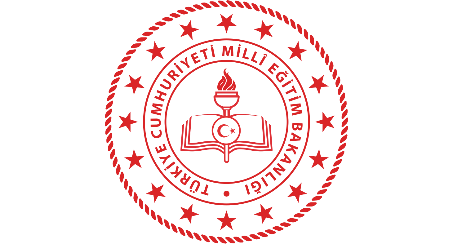 T.C. MİLLÎ EĞİTİM BAKANLIĞITÜRKİYE GENELİ ÖĞRETMENLER ARASIRESİM YARIŞMASI ŞARTNAMESİ2022		Millî Eğitim Bakanlığı Öğretmen Yetiştirme ve Geliştirme Genel Müdürlüğünce  “Öğretmen Olmak” temalı resim yarışması düzenlenecektir.		Öğretmen olmak; bir insanın hayatına dokunmak, onu hayata hazırlamak, geleceğe dair umut ışığı oluşturmak; ona sevmeyi, değer vermeyi, bilimi, ilmi öğretmek demektir. Yarışma kapsamındaki çalışmalarda öğretmen olmak teması, öğretmenlerimizin gözünden ele alınacaktır. BAŞVURU VE YARIŞMAYA GÖNDERİLECEK RESİMLERDE ARANACAK ŞARTLARKatılımcılar: Millî Eğitim Bakanlığına bağlı resmî/özel okullarda (anaokulu, ilkokul, ortaokul ve liselerde) görev yapan tüm öğretmenler,Ölçüler: Kısa kenarı 35 cm’den az, uzun kenarı 100 cm’den fazla olmayacaktır.Teknik ve Malzeme: Serbest, iki boyutlu sanat malzemeleri.Form-1 eksiksiz olarak doldurulup zarfa konulacak, zarf kapalı olarak eserin arkasına yapıştırılacaktır.Yarışmada seçici kurul tarafından değerlendirilen eserlerden dereceye giren ve sergilenmeye değer görülenler, Millî Eğitim Bakanlığı Öğretmen Yetiştirme ve Geliştirme Genel Müdürlüğünce belirtilen tarihte sergilenecek ve bu eserlerden oluşan sergi kataloğu hazırlanacaktır. BAŞVURUNUN YAPILACAĞI YERKatılımcı öğretmenler, bağlı bulundukları okul/kurum müdürlüklerine başvuruda bulunacaklardır. 	İlçe millî eğitim müdürlüklerince birinci seçilen çalışmalar il millî eğitim müdürlüklerine gönderilecektir.	İl millî eğitim müdürlükleri kendilerine ulaşan ilçe birincisi seçilmiş çalışmalar arasından il birincisini seçecektir.	  İl millî eğitim müdürlüklerince seçilen il birincisi olan çalışmalar kargo/posta yoluyla Bakanlığımız Öğretmen Yetiştirme ve Geliştirme Genel Müdürlüğüne( MEB Ek bina Milli Müdafaa Caddesi No: 6 Kızılay Ankara 06648)  gönderilecektir.ESERLERİN SERGİLENMESİ 	İl birincisi olarak değerlendirilmek üzere Bakanlığımıza gönderilen çalışmalar Bakanlığımızca sergilenecek olup çalışma sahibine iade edilmeyecek ve çalışmanın iadesi talep edilmeyecektir.YARIŞMA SEÇİCİ KURULUNUN DEĞERLENDİRMESİ	Resimler, Yarışma Seçici Kurulu tarafından iki boyutlu sanat elemanları/ilkeleri ve temaya uygunluk gözetilerek değerlendirilecektir.	Resimler, Millî Eğitim Bakanlığı Öğretmen Yetiştirme ve Geliştirme Genel Müdürlüğünce oluşturulan Yarışma Seçici Kurulu tarafından değerlendirilecektir. YARIŞMA SEÇİCİ KURULUProf. Dr. Meliha YILMAZ  Prof. Dr. Hüseyin ELMAS  Prof. Dr. Ali Ertuğrul KÜPELİ  Resim Öğrt. Veysel TACAR  Resim Öğrt. Mustafa Cemil TURHAL ÖDÜLLERÖdül almaya hak kazanan öğretmenlerimiz, Millî Eğitim Bakanlığı tarafından ödüllendirilecektir. İl birincilerine Bakanlığımızca hazırlanan “resim seti” gönderilecektir. Ayrıca Bakanlık komisyonunun değerlendirmesi sonucunda Türkiye geneli dereceye giren çalışmalara aşağıdaki ödüller verilecektir:Birincilik Ödülü	: Dizüstü  Bilgisayar İkincilik Ödülü	: Dizüstü  Bilgisayar Üçüncülük Ödülü	: Dizüstü  Bilgisayar Dereceye giren eserler ve Ödül törenine ilişkin duyurular,  http://oygm.meb.gov.tr adresinden yapılacaktır.                                                                        YARIŞMA TAKVİMİ	İLETİŞİM BİLGİLERİMillî Eğitim Bakanlığı Öğretmen Yetiştirme ve Geliştirme Genel MüdürlüğüAdem ÖZTÜRK 	: oyg_ohskfdb@meb.gov.tr		0 312 413 25 99
Şube Müdürü FORM 1                                                                             ( Doldurulacak ve zarfa konulacak form )İŞLEMTARİH        AÇIKLAMAYarışma duyurusu            23.09.2022MEB Öğretmen Yetiştirme ve Geliştirme Genel MüdürlüğüOkullara başvurunun alınması23.09.2022-14.10.2022 Okul MüdürlüklerinceEserlerin ilçe komisyonuna teslimi  14.10.2022Okul Müdürlüklerinceİlçe komisyonunca eserlerin değerlendirilmesi ve il komisyonuna teslimi  17.10.2022-21.10.2022İlçe Millî Eğitim Müdürlüklerinceİl komisyonunca eserlerin değerlendirilmesi ve bakanlığa teslimi  24.10.2022-              28.10.2022İl Millî Eğitim MüdürlüklerinceBakanlık seçici kurulunun değerlendirmesi 07.11.2022-            10.11.2022MEB Öğretmen Yetiştirme ve Geliştirme Genel MüdürlüğünceDereceye giren eserlerin duyurulması 11.11.2022MEB Öğretmen Yetiştirme ve Geliştirme Genel Müdürlüğünce MİLLÎ EĞİTİM BAKANLIĞI ÖĞRETMEN YETİŞTİRME VE GELİŞTİRME GENEL MÜDÜRLÜĞÜ“ÖĞRETMEN OLMAK” TEMALI RESİM YARIŞMASIYARIŞMACI BİLGİ FORMUMİLLÎ EĞİTİM BAKANLIĞI ÖĞRETMEN YETİŞTİRME VE GELİŞTİRME GENEL MÜDÜRLÜĞÜ“ÖĞRETMEN OLMAK” TEMALI RESİM YARIŞMASIYARIŞMACI BİLGİ FORMUÖğretmenin Adı-SoyadıTC Kimlik NoBranşı Yarışmaya Katıldığı İl/İlçeOkuluCep TelefonuOkul TelefonuÖğretmenin Beyanı Yarışmaya katıldığım çalışmamı sergilenmek üzere rızam dâhilinde Millî Eğitim Bakanlığına gönderiyorum. Yarışma kapsamında sunduğum eserlerin iadesini talep etmeyeceğim. E-Posta AdresiÖğretmenin İmzası